OTT COMMUNITY SERVICES DISTRICT200 LUM STREET, P.O. BOX 218, CA 95571PHONE / FAX (707) 946-2367 EMAIL weottcsd.ca@gmail.com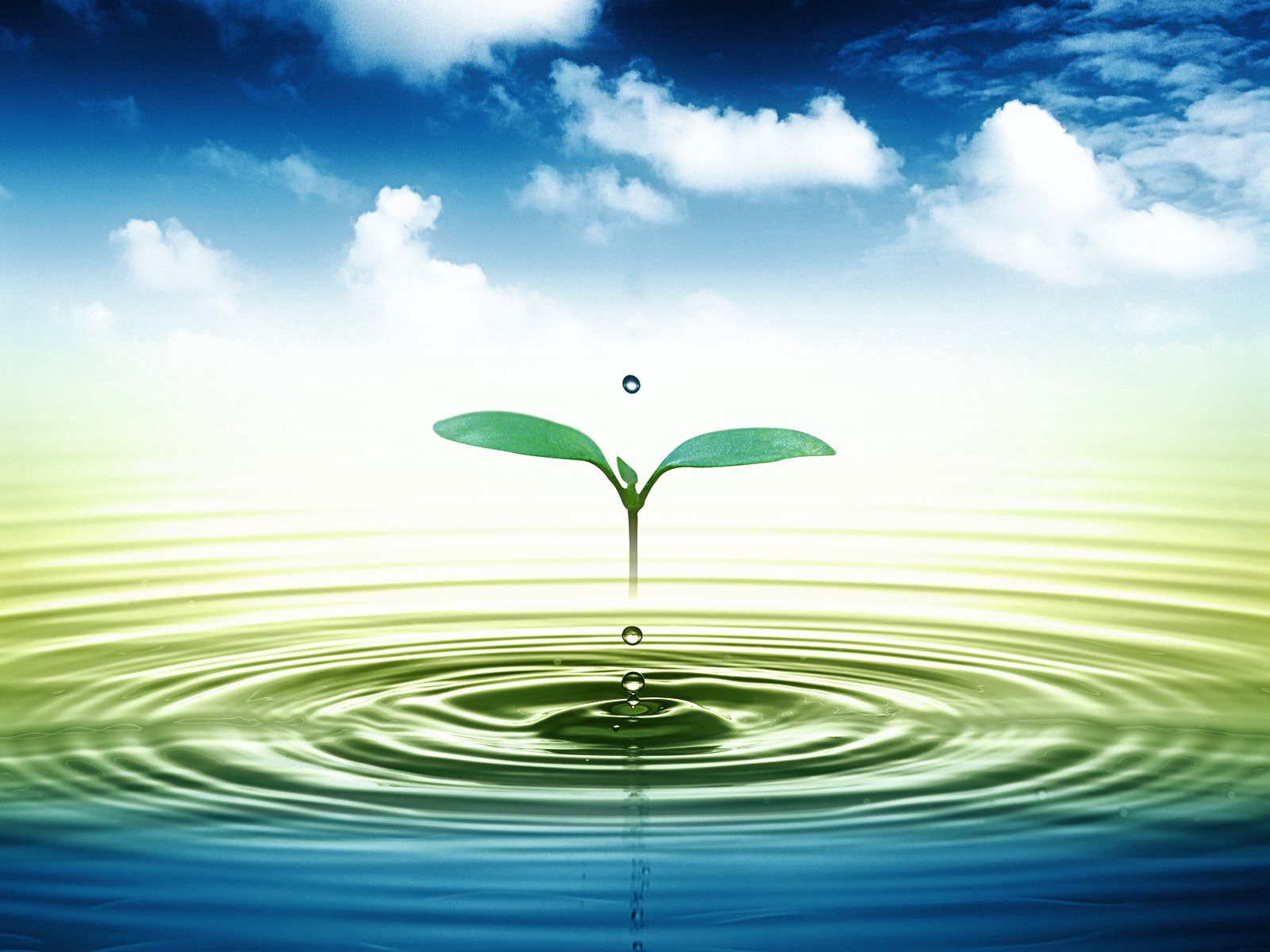 MINUTESUnapprovedDATE: 2022  TIME: 7:0 P.M.PLACE: Weott Community CenterPRESENTVice-Chairperson L. Iglesias, Director A. Aitken, Director M. FrenchAdministrative Manager J. SantibanezABSENT OTHERS PRESENT: CALL TO ORDER: called the meeting to order at 7:0 pm.PUBLIC/BOARD COMMENT: MINUTES: made a motion to approve the minutes from the  meeting. seconded th motion. No more discussion was made.  ayes.  n otion passed.WATER AND WASTEWATER:  FINANCIAL REPORT: The Board reviewed District financials for  2022W.C.S.D2022Page 2UNFINISHED BUSINESS:NEW BUSINESS.COMMUNITY CENTER: No Reservations this month.CORRESPONDENCE None.PUBLIC/BOARD COMMENTSCLOSED SESSION: ADJOURNMENTNo further business was discussed at this time. The meeting wasadjourned at  P.M. Board meetings are held the fourth Tuesday of every month, excluding December, at 7:00 p.m. at 175 Lum St. in Weott at the Weott Community Center. 